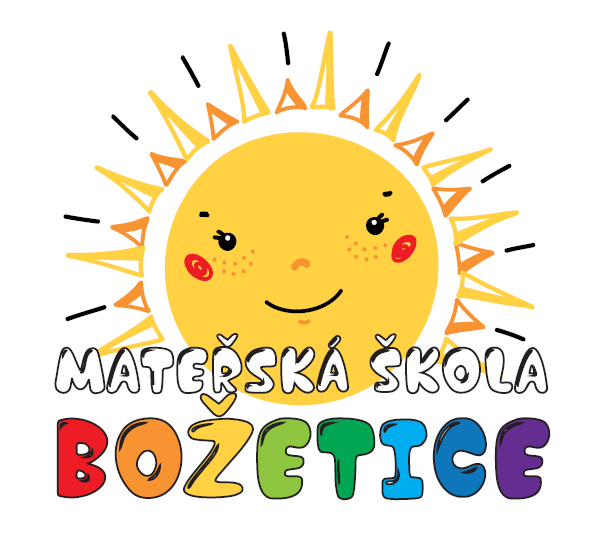 Ředitelka Mateřské školy Božetice oznamuje rodičům, že zápis dětí na školní rok 2021/2022  proběhneve středu 5.května 2021 od 14:00 hod. do 16:00 hod.(popřípadě kdykoliv v termínu od 2. května do 16. května 2021)K zápisu si zákonní zástupci přinesou:rodný list dítěteobčanský průkazvyplněnou přihlášku (přihlášku si mohou zákonní zástupci vyzvednout kdykoliv před samotným zápisem nebo ji vyplnit přímo v den zápisu, popřípadě si ji stáhnout na stránkách školy)Doplňující informace na telefonním čísle: 382 581 436, 774 287 188V Božeticích 1.3.2021                                                     Bc. Blanka Shorná               